2022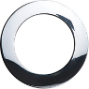 FEBBRAIO1MARTEDI12SABATO23MERCOLEDI2MERCOLEDI13DOMENICA24GIOVEDI3GIOVEDI14LUNEDI25VENERDI4VENERDI15MARTEDI26SABATO5SABATO16MERCOLEDI27DOMENICA6DOMENICA17GIOVEDI28LUNEDI7LUNEDI18VENERDI8MARTEDI19SABATO9MERCOLEDI20DOMENICA10GIOVEDI21LUNEDI11VENERDI22MARTEDI